A protocol for rapid detection of the 2019 novel coronavirus (COVID-19) using CRISPR diagnostics: FELUDA      Materials and reagentsMicropipettesPlastic ware (including sterile filter tips, PCR and micro centrifuge tubes). Personal protective equipment (PPE)General laboratory materials and reagents, commonly used in molecular biology labs      EquipmentMicrofuge / Centrifuge as necessaryThermal cyclerThermal bath (Heat block)      General precautionsSet up the reactions in designated areas for sample processing, RT-PCR and amplification. Handle all RT-PCR amplified products in separate post-amplification area to prevent contamination from amplified products.Use filter tips to set up all reactions.Set up positive control reactions at the end.Preparation of CRISPR-Cas9 crRNAs (to be performed prior to sample handling under RNase free condition):	1. Synthesis of in vitro transcribed (IVT) crRNAs targeting COVID-19 and Beta-Actin (ACTB)To assemble equimolar ratio of Forward and Reverse oligos (refer Table 1) for each target:Heat the reaction mix at 95oC for 5 min followed by slow cooling at room temperature for 15 min.Perform in vitro transcription using commercially available T7 Polymerase based IVT kit as per recommended protocol. A sample is given below (MEGAscript T7 Kit, ThermoFisher Scientific)Assemble the following reaction components at room temperature:Incubate the reaction mix overnight at 37oC.Add 1 µl of Turbo DNAse in the reaction mix and incubate at 37oC for 30 min.Heat inactivate at 70oC for 10 min.Optional: RNA can be visualized on a 2% agarose gel to check for its integrity.Column based RNA clean-up as per the commercially provided protocols (such as NucAway Spin Columns, AM10070, ThermoFisher Scientific)2. Generation of chimeric gRNAs (crRNA:tracrRNA-FAM)Heat the reaction mix at 95oC for 5 min followed by slow cooling at room temperature for 15 min.FELUDA based detection for COVID-19 (RT-PCR):1. Extract patient RNA according to CDC recommendations. 2. Set-up single step RT and PCR reaction. Assemble the reaction components as below (using Biotin labelled primers): Optional: In order to confirm amplification after single step RT and PCR, a volume of 1-2µl from NTC and PC can be checked on a 2% agarose gel. Reaction Conditions: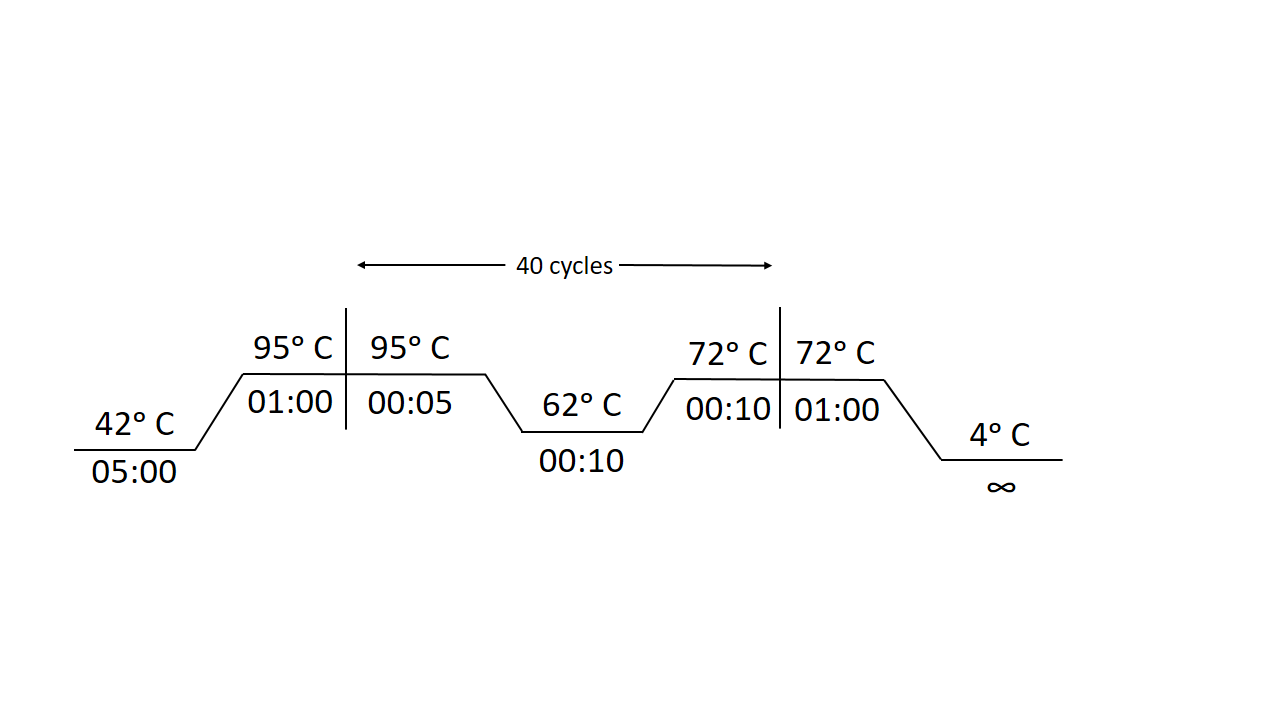 3. Prepare dFnCas9-chimeric gRNA-RNP complexes for the samples to be tested. RNP    complex against SARS-CoV-2 Nucleocapsid (N)/Spike (S) gene should be assembled for each sample.Incubate dFnCas9 protein with Chimeric FAM labelled guide RNA to generate RNP complexes for 10 min at Room Temperature (RT).4. Add 5 µL of the biotinylated amplicon (from Step 2) to 5µL of the dFnCas9 RNP complex (from Step 3) 5. Incubate the reaction mix (containing RNP complex and amplicon substrate) at 37°C for 10 minutes in a heating block or water bath.6. Add 80µL of dipstick buffer (provided) to each tube containing 10µL of the reaction mix from the previous step.7. Insert Milenia HybriDetect 1 lateral flow strip directly into reaction tubes.8. Allow the solution to migrate into the strip for 2 minutes at room temperature and observe the result.NTC (non-template control) to be used as negative control.For accurate results, positive samples show up in the test band within 2 min while negative samples show very weak or no signal.Incubating for longer times leads to increasing background signal intensity at test band location making interpretation ambiguous.Signals between positive and negative assays can also be interpreted by densitometry analysis from images captured using any photographic device.A signal in both N and S genes is interpreted as a positive COVID-19 sample. For all other conditions, the samples are interpreted as negative.9. Strips may be discarded according to standard procedures.FELUDA based detection for COVID-19 (single pot RT-RPA):1. Extract patient RNA according to CDC recommendations. 2. Set-up single pot RT-RPA reaction. Add the following components to individual reaction tubes:Close and Flick the tubes to mix all componentsPlace the tubes on a thermal bath/Heat block at 37ᵒC OR within a sterile zip lock bag at inner elbow/inner side of knee (On-body isothermal amplification) for 20 min.Add 80µL of dipstick buffer (provided) to each tube containing 50µL of the reaction mix from the previous step.Insert Milenia HybriDetect 1 lateral flow strip directly into reaction tubes.Allow the solution to migrate into the strip for 2 minutes at room temperature and observe the result.NTC (non-template control) to be used as negative control.For accurate results, positive samples show up in the test band within 2 min while negative samples show very weak or no signal.Incubating for longer times leads to increasing background signal intensity at test band location making interpretation ambiguous.Signals between positive and negative assays can also be interpreted by densitometry analysis from images captured using any photographic device.A signal in both N and S genes is interpreted as a positive COVID-19 sample. For all other conditions, the samples are interpreted as negative.8. Strips may be discarded according to standard procedures.Limitations:The kit has been developed and validated with samples from suspected COVID-19 patients.Sample collection must be in accordance with the specified protocol including collection, storage and transport conditions for effective detection of COVID-19 sequences.Extraction of RNA samples from suspected patients should be as per the manufacturer’s protocol of the RNA extraction kit being used. Any mutation in the target region of the virus may potentially lead to non-detection of the sequence, leading to negative result, which is beyond the scope of this Kit.Covid19 positive samples show up in the test band region within 2-3 min, while negative samples show very weak or no signal. A single crisp uniformly developed band represents a valid signal. An incomplete band that has regions of non-uniform signal within it is inconclusive.Protocol for extraction free detection of RNA from Saliva samples.Lysis buffer was prepared by adding 0.5% Triton X-100 in 50mM Tris Buffer pH 5. 0.2U/μl RNase Inhibitor (EUROGENTEC) was added to this buffer solution. 100ul of saliva specimen was collected in a 1.5ml eppendorf tube. 30ul of prepared lysis buffer solution was pipetted to the tube and mixed by flicking. The tube was incubated at 95°C for 5 minutes on a dry bath after which it was left undisturbed on bench for 10 min. RT-PCR reaction using 2ul of the lysed supernatant was set up as follows:       Reaction Conditions:Table 1: List of primers used* Phosphorothioate bondIn vitro transcription reagents used:MEGAscript T7 Transcription Kit (AM1334, ThermoFisher Scientific)RT Enzymes that have been successfully tested:1. RevertAid RT (Cat. EP0441, ThermoFisher Scientific)2. Quantitect RT (Cat. 205311, Qiagen)3. iScript RT (Cat. 1708890, BIO-RAD)4. High Capacity cDNA RT (Cat.  4368814, ThermoFisher Scientific)5. Reverse Transcriptase Core Kit (Cat. RT-RTCK-03, Eurogentec)DNA polymerase used:1. Taq DNA Polymerase (Cat. 18038018, ThermoFisher Scientific)2. Taq DNA Polymerase (Cat. MB101-0500, GeneDireX, Inc.)3. Taq DNA Polymerase (Cat. # TQ050, Geneaid Biotech)4. DyNAzyme II DNAPolymerase (Cat. #F-501L, ThermoFisher Scientific)5. KAPA Taq PCR Kit (Cat. KK1015, Sigma-Aldrich)Biotinylated primers:Commercial vendors such as BioServe Biotechnologies (Hyderabad, India) or Merck (Darmstadt, Germany) can provide custom labelled oligos.Synthetic labelled tracRNA:6 – Fluorescein amidite (6-FAM) labelling at 3' end of FnCas9 tracrRNA can be commercially purchased from GenScript Biotech (New Jersey, USA) or Merck (Darmstadt, Germany). This oligo is 61 bases in length.Paper strip for detection:MILENIA HybriDetect1 (Cat. No. MILENIA01, TwistDx, UK or Giessen, Germany).Single step RT and PCR have been successfully tested with following Thermal Cycler:1. Veriti 96-Well Thermal Cycler (Cat. No. 4375786, ThermoFisher Scientific).2. ProFlex 3 x 32-well PCR System (Cat. No. 4484073, ThermoFisher Scientific).3. Applied Biosystems 2720 Thermal Cycler (Cat. No. 4359659, ThermoFisher Scientific).3. T100 Thermal Cycler (Cat. No. 186-1096, BIO-RAD).NOTE!It is highly recommended to open tubes containing amplified PCR products from patient samples and positive controls, in designated post amplification area, physically separated from the room where nucleic acid (RNA) extraction happens.ReagentsVolume (µl)Final ConcentrationForward Oligo (100 µM)1.252.5 µMReverse Oligo (100 µM)1.252.5 µMTotal Volume (with nuclease free water)upto 50 µlReagentsVolume (µl)Final ConcentrationNuclease free waterupto 20ATP (75 mM)27.5 mMGTP (75 mM)27.5 mMCTP (75 mM)27.5 mMUTP (75 mM)27.5 mM10X Reaction Buffer21XEnzyme Mix2-Annealed oligo duplex from step 15-ReagentsVolume (µl)Final ConcentrationIVT synthesized crRNA-2 µMFAM labelled tracrRNA-2 µMAnnealing Buffer(100 mM NaCl, 50 mM Tris-Cl pH 8.0, 1 mM MgCl2)upto 50NOTE!The crRNA and chimeric gRNA products can be produced in bulk and stored at -20oC for long term use.ReagentsVolume (µl)Final ConcentrationForward Biotinylated Primer (10 µM)0.2200 nMReverse Biotinylated Primer(10 µM)0.2200 nMdNTPs (2.5 mM)0.4100 µM10X Reaction Buffer (200mM Tris-Cl pH 8.4, 500mM KCl)1(1X)MgCl2 (50 mM)0.31.5 mMDMSO (100%)0.33%Taq DNA polymerase (5 U/µl)0.050.025 U/µlReverse Transcriptase (200 U/µl)0.255 U/µlRNA sample (≥ 5 ng)*As per sampleRNase inhibitor (Optional, in case not present with RT enzyme) 20U/µl0.20.4 U/µlTotal Volume (with nuclease free water)upto 10NOTE!For a single set of reactions one non-template control (NTC) and one positive control (PC) should be included, to check for non-specific amplification.ReagentsVolume (µl)Final ConcentrationdFnCas9 protein (1µM)1.0100 nMChimeric FAM labelled gRNA (1 µM)1.0100 nMTotal Volume (with Buffer containing 20 mM HEPES pH 7.5, 150 mM KCl, 10% glycerol, 1mM DTT and 10mM MgCl2)upto 5NOTE!For a single set of reactions one non-template control (NTC) and one positive control (PC) should be included, to check dFnCas9 RNP specificity.Volume (µl)Final ConcentrationRehydration RPA BufferForward Biotinylated Primer (10 µM)0.5500 nMReverse Biotinylated Primer (10 µM)0.5500 nMMagnesium acetate 214 mMdFnCas9 protein (1µM)100 nMChimeric FAM labelled gRNA (1 µM)100 nMReverse transcriptase (200 U/µl)1.0-RNA sample (≥ 5 ng)*As per sample-Reagents Volume (μl)Final ConcentrationForward Primer(10 μM)0.2200nMReverse Primer(10 μM)0.2200nMdNTPs (2.5 mM)0.4100 μM10X Reaction Buffer(200mM Tris-Cl pH 8.4, 500mM KCl)1(1X)MgCl2 (50 mM) 0.31.5 mMTaq DNA polymerase(5U/ μl)0.050.025 U/ μlReverse Transcriptase(200U/ μl)0.25 5U/ μlLysed saliva sample as template2Total Volume (withnuclease-free water)up to 10PrimerSequence (5'-3')SARS_CoV2_N_crRNA6_FPTAATACGACTCACTATAGTGGCAGTACGTTTTTGCCGGTTTCAGTTGCTGAATTATSARS_CoV2_N_crRNA6_RPATAATTCAGCAACTGAAACCGAGGGAATTTAAGGTCTTCTATAGTGAGTCGTATTASARS_CoV2_S_crRNA3_FPTAATACGACTCACTATAGACATTACACCATGTTCTTTGTTTCAGTTGCTGAATTATSARS_CoV2_S_crRNA3_RPATAATTCAGCAACTGAAACCTAATTACAAATGAATCTGCTATAGTGAGTCGTATTASARS_CoV2_N_3_PCR_FPAAAGGCCAACAACAACAAGGSARS_CoV2_N_3_PCR_RPGTGTGACTTCCATGCCAATGSARS_CoV2_S_2_PCR_FPCCGTGATCCACAGACACTTGSARS_CoV2_S_2_PCR_RPCGCATATACCTGCACCAATGSARS_CoV2_N_Syn_crRNA1G*G*UCCACCAAACGUAAUGCGGUUUCAGUUGCUGAAUU*A*USARS_CoV2_N_Syn_crRNA6G*U*GGCAGUACGUUUUUGCCGGUUUCAGUUGCUGAAUU*A*UFnCas9_Syn_tracrRNAG*U*AAUUAAUGCUCUGUAAUCAUUUAAAAGUAUUUUGAACGGACCUCUGUUUGACACGUC*U*U-FAM